Prilog 1. 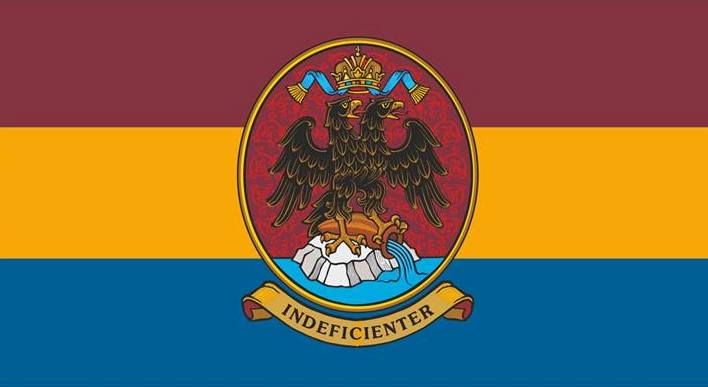 